แบบรายงานผลการดำเนินงาน						   (แบบ ผ. ๒)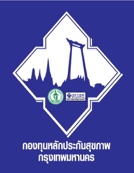 การจัดบริการดูแลระยะยาวสำหรับผู้สูงอายุที่มีภาวะพึ่งพิง(สำหรับผู้เสนอแผนงานหรือโครงการหรือกิจกรรม)รหัสแผนงานหรือโครงการหรือกิจกรรม....................................................................ชื่อโครงการ .....................................................................................................................................................................ชื่อผู้เสนอแผนงานหรือโครงการหรือกิจกรรม............................................................................................๑. ผลการดำเนินงาน............................................................................................................................................................................................................................................................................................................................................................................................................................................................................................................................................................................................................................................................................................................................................................................................................................................................................................................................................................................................................................................................................................................................................................................................................................................................................................................................................................................................................................................................................................................................................................................................................................................................................................................................................................................................................................................................................................................................................................................................................................................................................................................................................................................................................................................................................................................................................................................................................................................................................................................................................................................................................................................................................................................................................................................................................................................................................................................................................................................................................................................................................................................................................................................................................................................๒. ผลสัมฤทธิ์ตามวัตถุประสงค์๒.๑ การบรรลุตามวัตถุประสงค์ บรรลุตามวัตถุประสงค์ ไม่บรรลุตามวัตถุประสงค์ เนื่องจาก.............................................................................................................................................................................................................................................................................................................................................................................................................................................................................................................................................................๒.๒ ผู้เข้าร่วมแผนงานหรือโครงการหรือกิจกรรมกลุ่มเป้าหมาย รวมทั้งสิ้น จำนวน ........................... คน ได้แก่ ๒.๒.๑ ผู้สูงอายุที่มีภาวะพึ่งพิง กลุ่มที่ ๑ 	จำนวน ........................... คน ๒.๒.๒ ผู้สูงอายุที่มีภาวะพึ่งพิง กลุ่มที่ ๒	จำนวน ........................... คน ๒.๒.๓ ผู้สูงอายุที่มีภาวะพึ่งพิง กลุ่มที่ ๓	จำนวน ........................... คน ๒.๒.๔ ผู้สูงอายุที่มีภาวะพึ่งพิง กลุ่มที่ ๔	จำนวน ........................... คน๓. การเบิกจ่ายงบประมาณ๓.๑ งบประมาณที่ได้รับการอนุมัติ	จำนวน ..................................... บาท๓.๒ งบประมาณเบิกจ่ายจริง	จำนวน ..................................... บาท	คิดเป็นร้อยละ ..............๓.๓ งบประมาณคงเหลือ	จำนวน ..................................... บาท	คิดเป็นร้อยละ ..............๓.๔ งบประมาณส่งคืนกองทุน	จำนวน ..................................... บาท	คิดเป็นร้อยละ ..............๔. ปัญหาหรืออุปสรรคในการดำเนินงาน ไม่มี มี ได้แก่ - ปัญหาหรืออุปสรรค (ระบุ) .................................................................................................................................................................................................................................................................................................................................................................................................................................................................................................................................................................................................................................................................................................................- แนวทางการแก้ไข (ระบุ) ....................................................................................................................................................................................................................................................................................................................................................................................................................................................................................................................................................................................................................................................................................................................(ลงชื่อ)................................................................ผู้รายงาน(.............................................................)วัน .......... เดือน .................... พ.ศ. ..........วัน .......... เดือน .................... พ.ศ. ..........วัน .......... เดือน .................... พ.ศ. ..........